Конспект урока по информатике на тему «Поисковые запросы. Поиск информации в Интернете»Тип урока: «Комбинированный урок» Цель урока: научиться осуществлять поиск информации в сети Интернет и познакомиться с правилами подсчета количества страниц в поисковых запросах.Задачи:1) обобщение и систематизация представлений учащихся о WWW;2) систематизация информации о способах поиска информации в сети Интернет; 3) знакомство с принципом работы поисковых систем;4) знакомство с правилами подсчета в поисковых запросах.Используемые на уроке средства ИКТ: персональный компьютер (ПК) учителя, мультимедийный проектор, экран; ПК учащихся.Виды компетенций: коммуникативные.Ход урока.1. Организационный момент.2. Актуализация опорных знаний.Сегодняшнее занятие мне хотелось бы начать стихамиВ современной нашей формацииНе прожить нам без информации.Информацию я встречу, даже если не хочу,В школе, дома, на прогулке ее везде я получу.Даже если ты не хочешь ее в школе добывать,Пообщаешься с друзьями – знаешь их уже на «пять»,Информация – подруга, информация – сестра,Без тебя нам будет туго, а с тобою жизнь светла!Информация повсюду в общем доступе лежит,Стать всезнайкой очень просто – только руку протяни.О чем это стихотворение?Предположительные ответы учеников: О том,  что мы получаем каждый день огромное количество информации.Что является источником информации?Люди, книги, телевидение, Интернет.Одним из источников информации вы назвали Интернет.  3. Постановка целей и задач урока.Интернет предоставляет пользователю доступ к серверам и Веб-страницам, на котором хранится огромное количество   информацииТема нашего урока: «Поисковые запросы. Поиск информации в Интернете».Цель нашего урока: научиться осуществлять поиск информации в сети Интернет и познакомиться с правилами составления поисковых запросов.Актуализация знаний. Для быстрого поиска информации в Интернете используют поисковые запросы. Поисковый запрос – это набор ключевых слов, соединенных знаками логических операций И, ИЛИ, НЕ.Операция «И» (&) обозначает одновременное присутствие ключевых слов в искомых документах, а потому уменьшает количество найденной информации. Чем больше ключевых слов соединены операцией «И», тем меньше количество найденной информации. И наоборот, операция «ИЛИ» (|) обозначает присутствие хотя бы одного ключевого слова в искомых документах, а потому увеличивает количество найденной информации.Перед вами лежат карточки с индивидуальными заданиями (Приложение 1). В таблице приведены запросы к поисковому серверу. Расположите обозначения запросов в порядке возрастания или убывания количества страниц, которые найдет поисковый сервер по каждому запросу. На выполнение задания 2 минуты.Проверка заданий с использованием презентации.Объяснение нового материала. Работая в сети, необходимо быстро ориентироваться в имеющемся объеме информации. Для поиска информации используются три основных типа:Указание адреса страницы; Это самый быстрый способ поиска, но его можно использовать только в том случае, если точно известен адрес документа или сайта, где расположен документ. Перемещение по гипертекстовым ссылкам;Это наименее удобный способ, так как с его помощью можно искать документы, только близкие по смыслу текущему документу.Обращение к поисковой системе.Адреса поисковых серверов хорошо известны всем, кто работает в Интернете. В настоящее время в русскоязычной части Интернет популярны следующие поисковые серверы: Яндекс (yandex.ru), Google (google.ru) иRambler (rambler.ru).Поисковая система предоставляет возможность поиска информации в Интернете. Большинство поисковых систем ищут информацию на сайтах Всемирной паутины.Во время практической работы мы поработаем со всеми типами поиска.На сегодняшнем уроке мы научимся подсчитывать количество страниц по запросу.Задание 1.Необходимо вычислить количество страниц Шоколада.Вносим необходимые обозначения на схему: По условию задачи: I + II + III = 15000, (1) II = 8000, (2) II + III = 12000 (3). Из равенств (1) и (3) следует, что I = 3000. (4). Из равенств (2) и (4) получаем: I +II = 11000 Ответ: 11000. Задание 2. (Ученик выполняет на интерактивной доске)Необходимо вычислить количество страниц Рубин & Динамо & Спартакв этой задаче неполные данные, так как они не позволяют определить размеры всех областей; однако их хватает для того, чтобы ответить на поставленный вопрособозначим области, которые соответствуют каждому запросуиз таблицы следует, что в суммарный результат первых двух запросов область 2 входит дважды (1 + 2 + 2 + 3), поэтому, сравнивая этот результат с третьим запросом (1 + 2 + 3), сразу находим результат четвертого: N2 = (320 + 280) – 430 = 170таким образом, ответ – 170.Практическая часть урока. В практической части урока ребята выполняют работу по поиску информации во Всемирной паутине (Приложение 2). Особое внимание уделяется приемам сохранения для индивидуального использования, найденных в сети Интернет информационных объектов и организации на них ссылок.Ответы на практические задания выполняются в текстовом редакторе. Ученикам даются готовые таблицы, которые они заполняют (Приложение 3).В качестве отчета заполняется таблица и выполняется индивидуальное задание на карточке Для закрепления необходимо выполнить задания на карточке (Приложение 4).Рефлексия И так обобщим:О чем мы говорили на уроке? О поиске информации в интернетеКакую учебную задачу ставили в начале урока?Что можно найтиКакими способами искатьУдалось ее решить? Каким образом?Да, Мы рассмотрели способы поиска информации (по указанию адреса, гиперссылки, поисковые системы).Учащиеся заполняют таблицу.Подведение итогов урока. 
Учитель объявляет оценки учащимся, комментирует при этом ошибки и недочёты учащихся, выделяет особенно удачные ответы, оценивает как работу класса в целом, так и работу отдельных учащихся.  
Домашнее задание: параграф 1.6, задание на карточкеВ таблице приведены запросы и количество страниц, которые нашел поисковый сервер по этим запросам в некотором сегменте Интернета: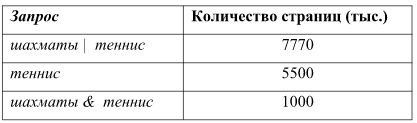 Сколько страниц (в тысячах) будет найдено по запросу шахматы?2. В таблице приведены запросы и количество страниц, которые нашел поисковый сервер по этим запросам в некотором сегменте Интернета: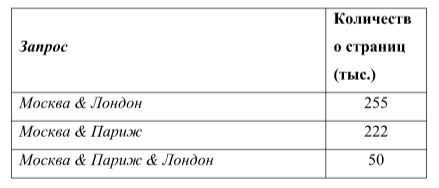 Сколько страниц (в тысячах) будет найдено по запросуМосква & (Париж | Лондон)Приложение 1.Карточка 11. В таблице приведены запросы к поисковому серверу. Для каждого запроса указан его код — соответствующая буква от А до Г. Расположите коды запросов слева направо в порядке убывания количества страниц, которые нашёл поисковый сервер по каждому запросу. По всем запросам было найдено разное количество страниц. Для обозначения логической операции «ИЛИ» в запросе используется символ «|», а для логической операции «И» — «&»:Карточка 21. В таблице приведены запросы к поисковому серверу. Для каждого запроса указан его код — соответствующая буква от А до Г. Расположите коды запросов слева направо в порядке возрастания количества страниц, которые нашёл поисковый сервер по каждому запросу. По всем запросам было найдено разное количество страниц. Для обозначения логической операции «ИЛИ» в запросе используется символ «|», а для логической операции «И» — «&»:Карточка 31. В таблице приведены запросы к поисковому серверу. Для каждого запроса указан его код — соответствующая буква от А до Г. Расположите коды запросов слева направо в порядке возрастания количества страниц, которые нашёл поисковый сервер по каждому запросу. По всем запросам было найдено разное количество страниц. Для обозначения логической операции «ИЛИ» в запросе используется символ «|», а для логической операции «И» — «&»:Карточка 41. В таблице приведены запросы к поисковому серверу. Для каждого запроса указан его код — соответствующая буква от А до Г. Расположите коды запросов слева направо в порядке убывания количества страниц, которые нашёл поисковый сервер по каждому запросу. По всем запросам было найдено разное количество страниц. Для обозначения логической операции «ИЛИ» в запросе используется символ «|», а для логической операции «И» — «&»:Карточка 51. В таблице приведены запросы к поисковому серверу. Для каждого запроса указан его код — соответствующая буква от А до Г. Расположите коды запросов слева направо в порядке убывания количества страниц, которые нашёл поисковый сервер по каждому запросу. По всем запросам было найдено разное количество страниц. Для обозначения логической операции «ИЛИ» в запросе используется символ «|», а для логической операции «И» — «&»:Карточка 61. В таблице приведены запросы к поисковому серверу. Для каждого запроса указан его код — соответствующая буква от А до Г. Расположите коды запросов слева направо в порядке возрастания количества страниц, которые нашёл поисковый сервер по каждому запросу. По всем запросам было найдено разное количество страниц. Для обозначения логической операции «ИЛИ» в запросе используется символ «|», а для логической операции «И» — «&»:Карточка 71. В таблице приведены запросы к поисковому серверу. Для каждого запроса указан его код — соответствующая буква от А до Г. Расположите коды запросов слева направо в порядке возрастания количества страниц, которые нашёл поисковый сервер по каждому запросу. По всем запросам было найдено разное количество страниц. Для обозначения логической операции «ИЛИ» в запросе используется символ «|», а для логической операции «И» — «&»:Карточка 81. В таблице приведены запросы к поисковому серверу. Для каждого запроса указан его код — соответствующая буква от А до Г. Расположите коды запросов слева направо в порядке возрастания количества страниц, которые нашёл поисковый сервер по каждому запросу. По всем запросам было найдено разное количество страниц. Для обозначения логической операции «ИЛИ» в запросе используется символ «|», а для логической операции «И» — «&»:Карточка 91. В таблице приведены запросы к поисковому серверу. Для каждого запроса указан его код — соответствующая буква от А до Г. Расположите коды запросов слева направо в порядке возрастания количества страниц, которые нашёл поисковый сервер по каждому запросу. По всем запросам было найдено разное количество страниц. Для обозначения логической операции «ИЛИ» в запросе используется символ «|», а для логической операции «И» — «&»:Карточка 101. В таблице приведены запросы к поисковому серверу. Для каждого запроса указан его код — соответствующая буква от А до Г. Расположите коды запросов слева направо в порядке возрастания количества страниц, которые нашёл поисковый сервер по каждому запросу. По всем запросам было найдено разное количество страниц. Для обозначения логической операции «ИЛИ» в запросе используется символ «|», а для логической операции «И» — «&»:Карточка 111. В таблице приведены запросы к поисковому серверу. Для каждого запроса указан его код — соответствующая буква от А до Г. Расположите коды запросов слева направо в порядке возрастания количества страниц, которые нашёл поисковый сервер по каждому запросу. По всем запросам было найдено разное количество страниц. Для обозначения логической операции «ИЛИ» в запросе используется символ «|», а для логической операции «И» — «&»:Карточка 121. В таблице приведены запросы к поисковому серверу. Для каждого запроса указан его код — соответствующая буква от А до Г. Расположите коды запросов слева направо в порядке возрастания количества страниц, которые нашёл поисковый сервер по каждому запросу. По всем запросам было найдено разное количество страниц. Для обозначения логической операции «ИЛИ» в запросе используется символ «|», а для логической операции «И» — «&»:Приложение 2 ПРАКТИЧЕСКАЯ РАБОТА 1. ПОИСК ИНФОРМАЦИИ В СЕТИ ИНТЕРНЕТ Задание 1.Запустите браузер YandexВведите в строку поиска запрос конкурс кит.Зайдите на главную страницу сайта конкурса «Компьютеры. Информатика. Технологии». Добавьте страницу в закладки.Задание 2.Запустите браузер YandexВыполните поиск точно по фразе. Поочередно в строку поиска введите следующие фразы-запросы (фраза вводится в кавычках):«месяц – серебряный шар со свечою внутри»«на смену декабрям приходят январи»«красные цветы мои в садике завяли все» «день промыт, как стекло, только этого мало»Выясните, из каких произведений эти строки и кто их автор.По результатам поиска заполните таблицу:Выполните поиск по словам. Используя поисковую систему, заполните следующую таблицу:Приложение 3.По результатам поиска заполните таблицу:Выполните поиск по словам. Используя поисковую систему, заполните следующую таблицу:Приложение 4.Отчет о проделанной работеФИ________________________________________В таблице приведены запросы и количество страниц, которые нашел поисковый сервер по этим запросам в некотором сегменте Интернета:Сколько страниц (в тысячах) будет найдено по запросуТортыЗапросКол-во страницШоколад|конфета15000Шоколад&конфета8000Конфета12000ЗапросКоличество страниц (тыс.)Динамо & Рубин320Спартак & Рубин280(Динамо | Спартак) & Рубин430ЗапросОбластиКоличество страниц (тыс.)Динамо & Рубин1+2320Спартак & Рубин2+3280(Динамо | Спартак) & Рубин1+2+3430Рубин & Динамо & Спартак2?012345Были ли новые для вас способы в организации поиска информации в Интернет?Были ли трудности по поиску информации?Считаете ли новые для вас способы в организации поиска информации в Интернет полезными?Достигнута ли цель урока?Понравился ли урок?КодЗапросАРыжий | Честный | Влюблённый | ЛисБРыжий | Честный | ВлюблённыйВРыжий & ЧестныйГРыжий | ЧестныйКодЗапросАСолнце | Воздух | ВодаБ(Солнце & Воздух) | ВодаВСолнце & ВоздухГСолнце & Воздух & ВодаКодЗапросАРыжий | Честный | ВлюблённыйБРыжий & Честный & ВлюблённыйВРыжий | ЧестныйГ(Рыжий | Честный) & ВлюблённыйКодЗапросАЛебедь | Рак | ЩукаБЛебедь & Рак & ЩукаВ(Лебедь | Рак) & ЩукаГЛебедь | РакКодЗапросА(Муха & Денежка) | СамоварБМуха & Денежка & Базар & СамоварВМуха | Денежка | СамоварГМуха & Денежка & СамоварКодЗапросА(Толстой | рассказы) & повестиБТолстой & повестиВЧехов & повести & Толстой & рассказыГТолстой | рассказы | повестиКодЗапросАрассказы & Толстой & Чехов & повестиБ(рассказы | Толстой) & (Чехов | повести)В(рассказы | Толстой) & ЧеховГТолстой | рассказы | повестиКодЗапросАмопсы & (паспорт | родословная)Бмопсы & родословнаяВ(мопсы | пудели) & (паспорт | родословная)Гмопсы & пудели & родословная & паспортКодЗапросАпаспорт | родословнаяБ(мопсы | пудели) & (паспорт | родословная)Вмопсы & пудели & паспорт & родословнаяГмопсы | пудели | паспорт | родословнаяКодЗапросА(гуппи | скалярии) & (кормление | лечение)Бгуппи | скалярии | кормление | лечениеВгуппи & скалярии & кормление & лечениеГгуппи | скалярииКодЗапросА(Умножение & Вычитание) | СложениеБ(Умножение | Вычитание) & СложениеВУмножение | Вычитание | СложениеГУмножение & Вычитание & СложениеКодЗапросАКиплинг & Маугли & СлоненокБКиплинг & СлоненокВКиплинг | Маугли | СлоненокГКиплинг | Слоненок№ФразаПроизведениеАвтор1.месяц – серебряный шар со свечою внутри2.на смену декабрям приходят январи3красные цветы мои в садике завяли все4.день промыт, как стекло, только этого мало№ЗапросКоличество найденных страницКоличество найденных страниц1.«канарейки и щеглы»1.«канарейки и щеглы»2.канарейки и щеглы2.канарейки и щеглы3.канарейки & щеглы3.канарейки & щеглы4.канарейки | щеглы4.канарейки | щеглы5.канарейки  -щеглы5.канарейки  -щеглы6.-канарейки  щеглы№ФразаПроизведениеАвтор1.месяц – серебряный шар со свечою внутри2.на смену декабрям приходят январи3красные цветы мои в садике завяли все4.день промыт, как стекло, только этогомало№ЗапросКоличество найденных страницКоличество найденных страниц1.«канарейки и щеглы»1.«канарейки и щеглы»2.канарейки и щеглы2.канарейки и щеглы3.канарейки & щеглы3.канарейки & щеглы4.канарейки | щеглы4.канарейки | щеглы5.канарейки  -щеглы5.канарейки  -щеглы6.-канарейки  щеглыЗапросКоличество страниц (тыс.)торты |  пироги12000торты &  пироги6500пироги7700ЗапросКоличество страницНью-Йорк&Бостон348Нью-Йорк&Чикаго260Нью-Йорк&(Бостон|Чикаго)427Нью-Йорк&Бостон&Чикаго?012345Были ли новые для вас способы в организации поиска информации в Интернет?Были ли трудности по поиску информации?Считаете ли новые для вас способы в организации поиска информации в Интернет полезными?Достигнута ли цель урока?Понравился ли урок?